Продолжительность урока в 1-х классах составляет: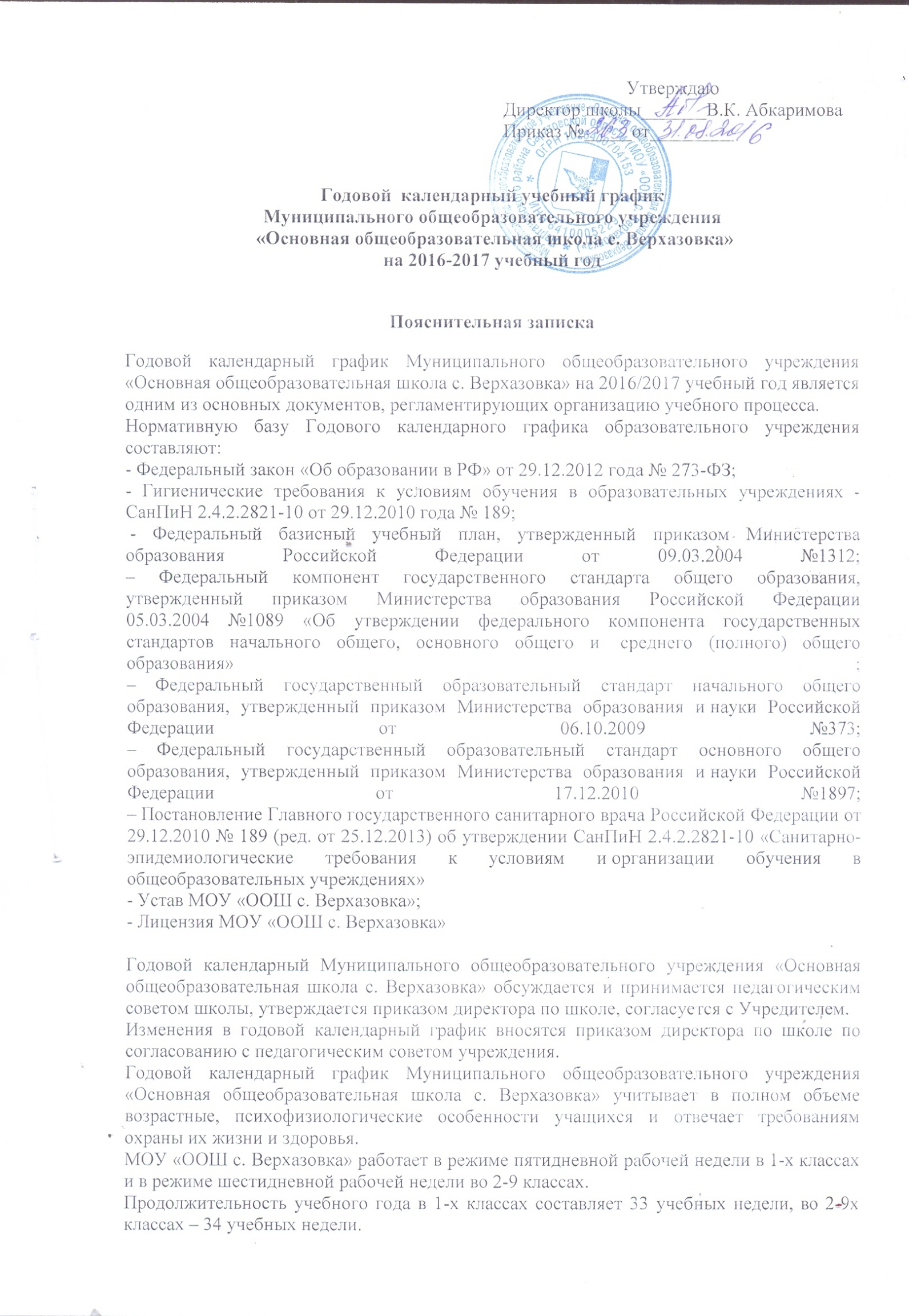 - сентябрь-октябрь  - 3 урока по 35 минут,- ноябрь-декабрь  -    4 урока по 35 минут,- январь-май      -       4 урока по 40 минут.Продолжительность урока во 2-9 классах составляет 45 минут.Учебный процесс в МОУ «ООШ с. Верхазовка» осуществляется в одну смену.          Начало учебных занятий – 08.30               Расписание занятий предусматривает перерывы между уроками 10-20 минут.	Недельная учебная нагрузка учащихся устанавливается на основе санитарных норм.	Режим работы МОУ «ООШ с. Верхазовка» определяется решением педагогического совета и утверждается директором школы ежегодно.	Муниципальное общеобразовательное учреждение «Основная общеобразовательная школа с. Верхазовка»» в установленном законодательством РФ порядке несёт ответственность за реализацию в полном объеме образовательных программ начального, основного общего образования в соответствии с годовым календарным графиком.1. Начало учебного года                         01.09.2016  г.2. Окончание учебного года:      Учебные занятия заканчиваются:      в 1 классе – 25 мая;          во 2-8 классах – 30 мая;    в 9 классе – 25 мая.3. Начало учебных занятий 1- 9 классы - 8.30 час.4. Сменность занятий                Занятия проводятся в одну смену5. Продолжительность учебного года1 класс – 33 недели,  2 – 8 классы – 34 недели,  9 класс – 33 недели
6. Режим работы школы
1 класс – 5-дневная рабочая неделя; 2- 9 классы – 6-дневная рабочая неделя7.     Регламентирование образовательного процесса на учебный год1) Продолжительность учебных занятий по четвертям: 2)    Продолжительность каникул в течение учебного года:Для обучающихся 1 класса устанавливаются дополнительные недельные каникулы с 13.02.17 г. по 19.02.17 г.8. Продолжительность уроков1 класс – 1-ая учебная четверть: 3 урока  по 35 минут;                 2-ая учебная четверть: 4 урока по 35 минут;                 2-ое полугодие: 4 урока по 40 минут, один день в неделю – 5 уроков;                  Динамическая пауза после 2 урока – 20 минут2- 9 классы  – 45 минут9. Продолжительность перемен                                                                              6 перемена – 10 мин10. Расписание звонков11. Проведение промежуточной аттестации в переводных классахПромежуточная аттестация в переводных классах (во 2-8кл) в форме итоговых контрольных работ проводится с 15 по 28  мая 2017 года без прекращения общеобразовательного процесса.12. Проведение государственной итоговой аттестации в 9  классеСрок проведения государственной итоговой аттестации обучающихся устанавливается:Федеральной службой по надзору в сфере образования и науки (Рособрнадзор).13. Внеурочная деятельностьНачало- 13.30Расписание внеурочной деятельностиДатаДатаПродолжительность(количество учебных недель)Начало четвертиОкончание четвертиПродолжительность(количество учебных недель)1 четверть01.0930.108 недель2 четверть09.1127.128  недель3 четверть09.0124.0310 недель4 четверть03.0430.058 недельДата начала каникулДата окончания каникулПродолжительность в дняхОсенние31.1008.119  днейЗимние28.1208.0112  днейВесенние25.0302.049  днейЛетние 31.0531.0892 дня                  1-ый класс2- 9ые классы1 перемена- 10 минут2 перемена (динам. пауза) - 40 минут3 перемена (динам. пауза) 20 минут4 перемена – 10 минут1 перемена - 10 минут2 перемена - 20 минут3 перемена – 20 минут4 перемена – 10 минут5 перемена – 10 минут1-ый класс2-9-ые классы1 полугодие1 урок  8.30 – 9.05
2 урок  9.15 – 09.50Дин пауза 09.50-10.30
3 урок 10.30 – 11.05Дин пауза 11.05-11.254 урок 11.25 – 12.001 урок 8.30 – 9.15
2 урок 9.25 – 10.10Дин пауза 10.10-10.30
3 урок 10.30 – 11.15Дин пауза 11.15-11.35
4 урок 11.35 – 12.20
5 урок 12.3 0 – 13.15
6 урок 13.25 – 14.10                                                                    
2 полугодие1 урок  8.30 – 9.10
2 урок  9.20 – 10.00Дин пауза 10.00-10.40
3 урок 10.40 – 11.20Дин пауза 11.20-11.404 урок 11.40 – 12.205 урок 12.30-13.101 урок 8.30 – 9.15
2 урок 9.25 – 10.10Дин пауза 10.10-10.30
3 урок 10.30 – 11.15Дин пауза 11.15-11.35
4 урок 11.35 – 12.20
5 урок 12.3 0 – 13.15
6 урок 13.25 – 14.10                                                                    
                 Предмет                   КлассРусский языкМатематикаФормирование УУД2Диктант с грамматическим заданиемКонтрольная работаКомплексная работа3Диктант с грамматическим заданиемКонтрольная работаКомплексная работа4Диктант с грамматическим заданиемКонтрольная работаКомплексная работа5Диктант с грамматическим заданиемКонтрольная работа-8Диктант с грамматическим заданиемКонтрольная работа-Кружок День неделиВремяРуководительШкола здоровьяпятница14.30Абдрашитов Р.Р.Радуга творчестваВторник13.30Жульжанова А.Н.Лего-клубчетверг15.30Абдрашитов Р.Р.Юный краеведпонедельник13.30Гафурова А.Ш.Я гражданин Россиисреда13.30Гафурова А.Ш.ЮИДсреда16.00Абдрашитов Р.Р.Основы предпринимательствачетверг16.00Юсупова О.Р.Волейболпятница16.00Абдрашитов Р.Р.